Date (Month-Day-Year)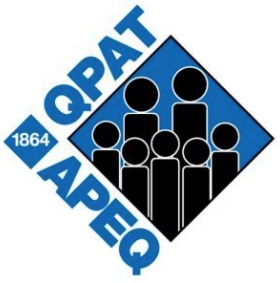 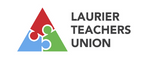 Recipient Human Resources Department235 Mnt Lesage, Rosemère, QC J7A 4Y6Notice of postponement of vacationDear Sir or Madam:My maternity, paternity or adoption leave coincides in part with the summer break (or March break). Here is my notice to postpone____ days which would then be placed from ______________ to ______________ inclusively, all in conformity with clause 5-13.22.Best regards,Signature Name Address c. c. : Laurier Teachers Union